SzoborparkőrJolsvai AndrásMagyarázni én is tudom…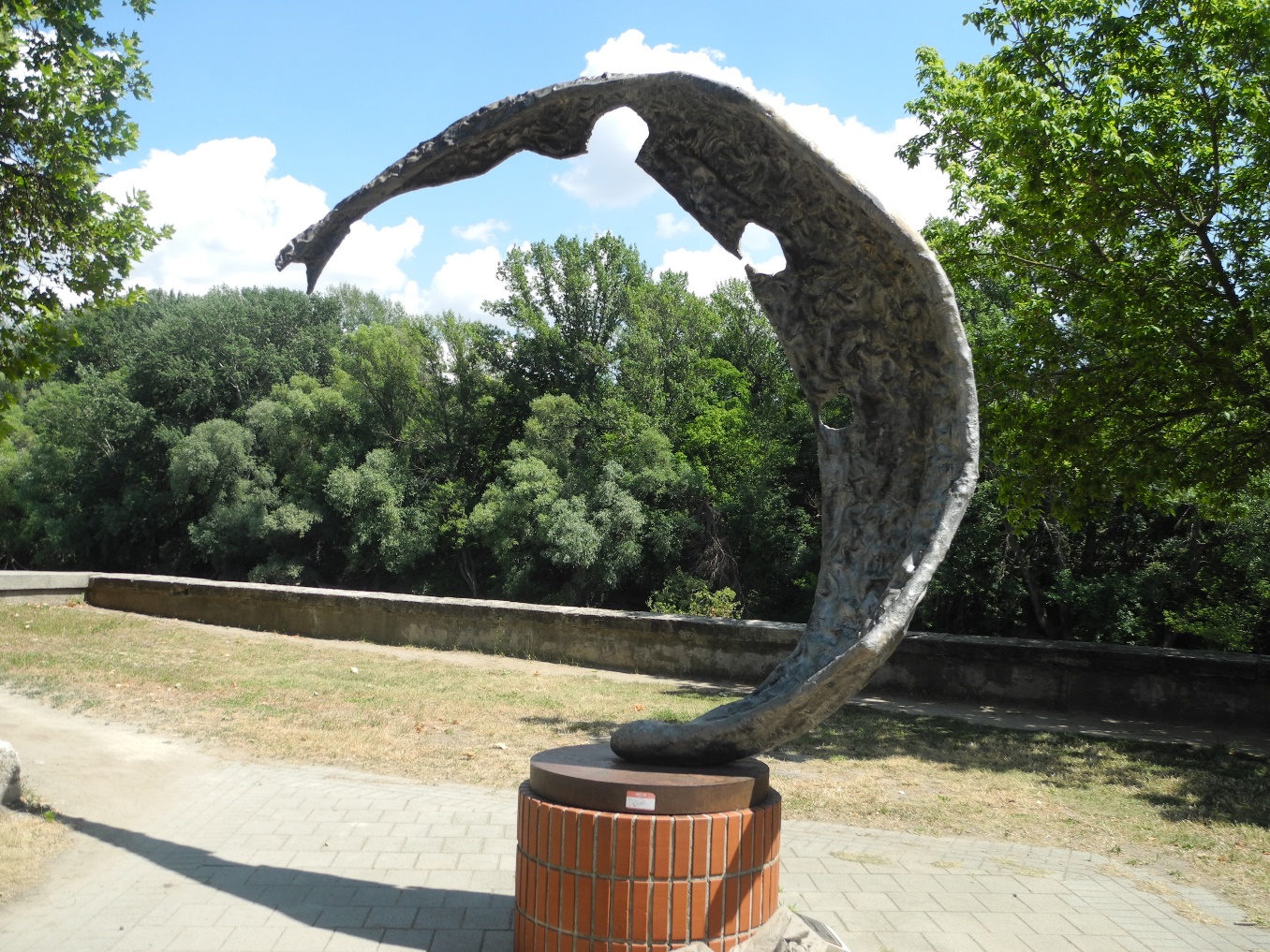 Én nagyon bírom. Meg is mondom, miért.De mielőtt elvesznénk a részletekben, időzzünk el kicsinyég a hely-színen: a Graphisoft Parkban. Jártak már ott mostanában? Ha nem, feltét-lenül tegyék meg, érdemes. Annak is, aki az egykori gázgyárváros újjá-születésére kíváncsi, annak is, aki egy huszonegyedik századi szilícium-völgy (szilíciumocska-völgyecske) építését kísérné figyelemmel, annak is, aki egy csendes Duna-parti szakaszt keres, hogy kedvére andaloghasson a szerelmével hatalmas platánok alatt.  És annak is, aki arra kíváncsi, milyen köztéri műalkotások díszítik a parkot.Az előbbiek mindegyike megérne egy-egy külön misét, de ne csinál-junk Eucharisztikus kongresszust egy kritikából. Itt csak annyit jegyeznék meg, hogy ezt a területet volt szerencsém működő gázgyárként, aztán romhalmazként, s most büszke ipari parkként is látni: ha minden ilyen flottul menne, jegyezhetnénk meg a jó öreg (maradjon ez csak simán öreg, azoknak fényében, amik mostanában derülgetnek kifelé) Woody Allennel.Arról keveset tudok (konkrétan semmit), milyen szempontok vezé-relték a döntéshozókat a parkban elhelyezett köztéri alkotások kiválasztá-sánál. Egységes irányt nemigen fedezhetünk fel a gyarapodó gyűjtemény-ben (mondjuk, nincs is ilyen igény), vannak itt figurális és nonfiguratív, modern és posztmodern, nagyszerű és középszerű művek, a tér sze-rencsére elég nagy, a befogadói (esetleg kitagadói) élmények nem zavar-ják egymást. A sétáló annyit érzékelhet, hogy a helyiek (ez az álnév min-den valószínűség szerint a Bojár urat takarja) nagy becsben tartják a kor-társ magyar képzőművészetet, s fejlődését ezzel a magántárlattal is igyekeznek elősegíteni.De dologra. E havi leckénket Körösényi Tamás alkotta 2000-ben, és az Ólomöntés címet viseli: mint Körösényi köztéri szobrainak többsége (nincs sok, mindössze kilenc), az anyaga üvegszálas poliészter és vas, de látszatra pont olyan, mintha ólom volna.Hogy mi az ábra? Ez itt a kérdés. És mielőtt felelnénk rá, idézzük fel Umberto Eco méltán híres gondolatát arról, hogy minden műalkotás (ő konkrétan az irodalmi műről beszélt, de mi meg nemcsak) a befogadóban születik meg igazán. Így aztán annyi a mű, amennyi az olvasó. (Néző, hallgató stb.) Ez igen termékeny gondolat, mert mindent meg lehet ma-gyarázni vele. A legnagyobb marhaságokat is.Íme, itt jön az enyém. Előrebocsátom, különösen kedvelem az olyan alkotásokat, melyek először hőköltetnek, és csak lassan, lépésről lépésre engednek közel magukhoz. (Vannak persze olyanok is, számosan, melyeknél a hőkölés már az utolsó stádium.) Hát ez meg mi a szösz? – kérdeztem magamtól, amikor ezt a harapásokkal csökkentett félbehajtott pizzakenyeret megláttam. (A szösz nem szó szerinti idézet.) Aztán el-olvastam a címet, s lassan elindult az agyam, az egyik percben egy lavór-szerű edény részletét láttam meg a műben, beleragadva az ólomdarabok, másik percben egy kiöntött kerékabroncsot – a kerék, tudjuk, gazdag kérőt jelentett az egykori népszokásban –, a harmadikban meg az öntés gesz-tusát magát – ahogy a felolvasztott, meleg ólom elindul a víz felé. Végül kedvtelve állapítottam meg, hogy az igazi megoldás e három irány egy-idejű jelenléte. És ha ehhez hozzátesszük, hogy a szobor közvetlenül a Duna partján áll – ott a víz az öntéshez – egy olyan tudományos intézmény-rendszer parkjában, melytől minden babona nagyon távol áll, máris megkaptuk azt a feszültséghálót, mely igazán izgalmassá teszi a fiatalon elhunyt kiváló szobrász művét.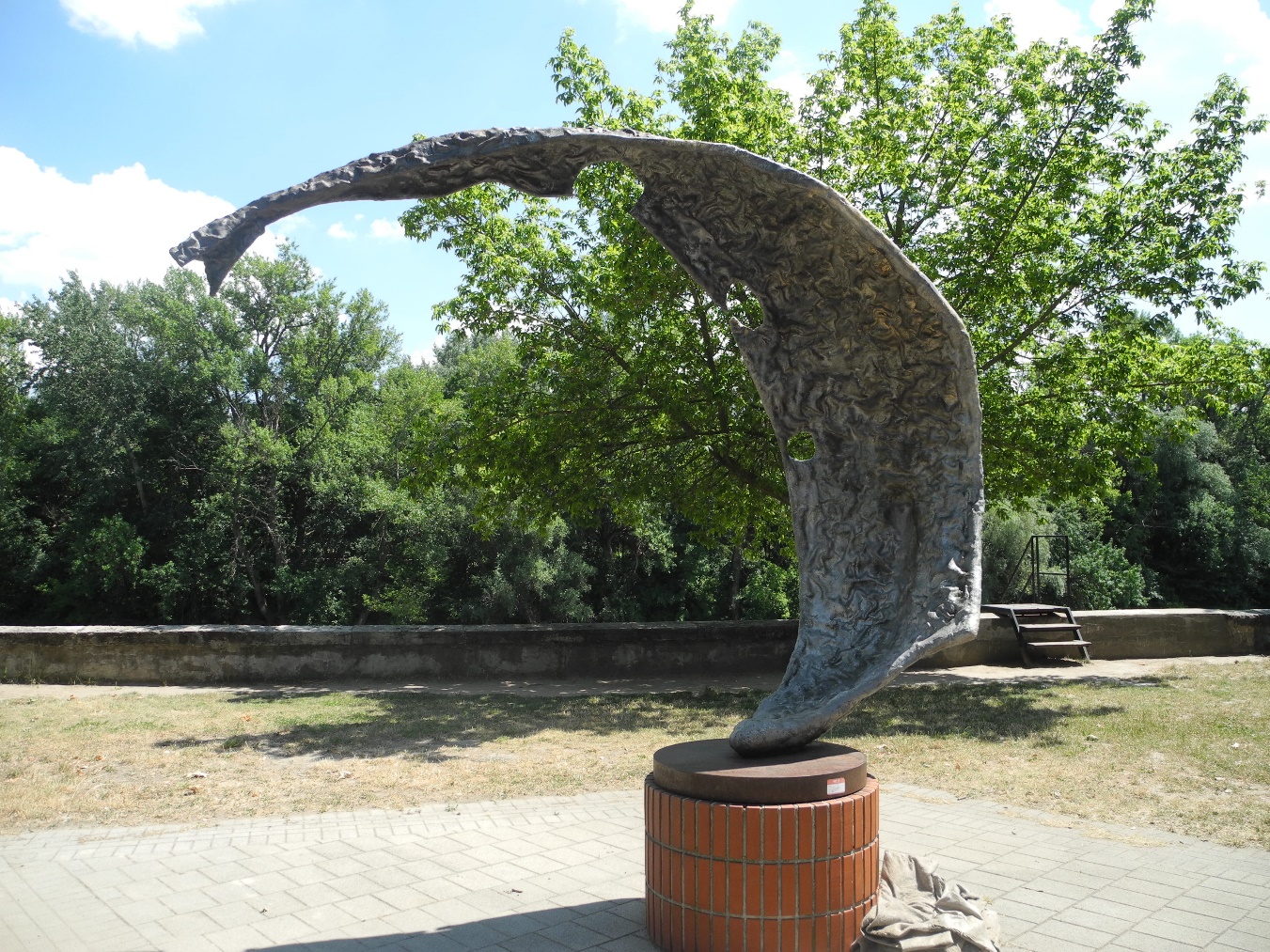                                                                      Fotó: Tanyi Adrienne  